Tartu Ülikooli Rohuteaduse Selts Pharmaceutical Society of University of Tartu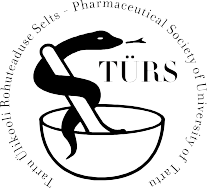 Tartu Ülikooli Rohuteaduse Seltsile................................./pp.kk.aaaa/AVALDUSSoovin loobuda TÜRSi liikmestaatusest.…………………………………………/nimi, allkiri/…………………………………………/esimees, allkiri/MTÜ Tartu Ülikooli Rohuteaduse Selts Nooruse 1Tartu 50411tyrs@tyrs.ee www.tyrs.eeKonto	EE227700771003811965Pank	LHV Pank